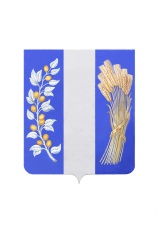 СОВЕТ ДЕПУТАТОВ МУНИЦИПАЛЬНОГО ОБРАЗОВАНИЯ«БИЧУРСКИЙ РАЙОН» РЕСПУБЛИКИ БУРЯТИЯБУРЯАД УЛАСАЙ «БЭШҮҮРЭЙ АЙМАГ» ГЭҺЭН НЮТАГАЙ ЗАСАГАЙ БАЙГУУЛАМЖЫН ҺУНГАМАЛНУУДАЙ ЗҮБЛЭЛ________________________________________________________________РЕШЕНИЕот «29» сентября 2023 г.                                                                                 № 5Об избрании постоянной депутатской комиссии по социальной, молодежной политике, культуре и спорту Совета депутатов муниципального образования «Бичурский район» Республики Бурятия седьмого созыва         В соответствии со статьей 28 Устава Бичурского муниципального  района Республики Бурятия, Положением о постоянных депутатских комиссиях Совета депутатов муниципального образования «Бичурский район» Республики Бурятия, статьей 16 Регламента Совета депутатов муниципального образования «Бичурский район» Республики Бурятия, утвержденного решением Совета депутатов муниципального образования «Бичурский район» Республики Бурятия № 429 от 30.09.2022 г., Совет депутатов муниципального образования «Бичурский район» Республики Бурятия решил:          1. Избрать постоянную депутатскую комиссию по социальной, молодежной политике, культуре и спорту Совета депутатов муниципального образования «Бичурский район» Республики Бурятия седьмого созыва в следующем составе:Малханова Елизавета ЛьвовнаБогидаева Лариса ПрокопьевнаПеревалова Виктория КонстантиновнаМамонтов Дмитрий Николаевич           2. Опубликовать настоящее решение на официальном интернет-сайте органов местного самоуправления муниципального образования «Бичурский район» Республики Бурятия.            3. Настоящее решение вступает в силу с момента его принятия.           4. Контроль за исполнением настоящего решения возложить на Председателя Совета депутатов муниципального образования «Бичурский район» Республики Бурятия седьмого созыва.          Председатель Совета депутатов          МО «Бичурский район» РБ                                                            Н.Т. Чекин